ZAPISNIK 16. REDNE SEJE UPRAVNEGA ODBORAŠD ULTIMATE FRISBEE MARIBOR,ki je potekala v ponedeljek, 16. decembra 2019, ob 18. uriv Univerzitetnem športnem centru Leona Štuklja, Koroška cesta 130 v MariboruPrisotni člani:	mag. Miha Pauko, Jernej Mihelač, Ivan Novak, Jaka Papić, Luka Banović, dr. Kristina Stojmenova.Ostali prisotni:		dr. Blaž Jakopin.Predlagani dnevni red:Potrditev zapisnika in pregled uresničenih sklepov 15. redne seje Upravnega odbora ŠD Ultimate frisbee Maribor.Trenutno finančno stanje ŠD Ultimate frisbee Maribor.Predlog članarin ŠD Ultimate frisbee Maribor za leto 2020.Organizacija mednarodnega turnirja Woodchuck 2020.Klubska tekmovalna sezona 2020.Predaja administrativnih del ŠD Ultimate frisbee Maribor.Javni razpis za sofinanciranje programov in dodelitev oziroma sofinanciranje uporabe prostora programom Letnega programa športa za leto 2020.Razno.Sejo je vodil predsednik mag. Miha Pauko, pozdravil prisotne in ugotovil njeno sklepčnost.Sklep 1:	Upravni odbor društva sprejme dnevni red svoje 16. redne seje.Ad 1)Mag. Miha Pauko je navzoče seznanil z vsebino zapisnikov 15. redne in 3. korespondenčne seje upravnega odbora društva: prva je potekala 8. avgusta 2019, druga pa je bila sklicana 21. oktobra 2019. Poročal je, da so bili soglasno sprejeti sklepi obeh sej uresničeni, k zapisnikoma omenjenih sej pa nihče od prisotnih ni imel pripomb.Sklep 2:	Upravni odbor društva se seznani s pregledom uresničenih sklepov ter sprejme zapisnika svoje 15. redne in 3. korespondenčne seje.Ad 2)Ivan Novak je predstavil trenutno finančno stanje društva. Predstavil je odprte postavke na bančnem računu in opozoril na še neizdani drugi obrok članarin za leto 2019, račune s plačilnim rokom 30 dni pa bo izdal še v koledarskem letu 2019.Sklep 3:	Upravni odbor društva se seznani s poročilom o trenutnem finančnem stanju društva.Ad 3)Ivan Novak je predlagal, da bi višino društvenih članarin za leto 2020 skušali obdržati na nivoju lanskih. Dr. Blaž Jakopin je opozoril, da bi morali nuditi popust študentom, saj je predviden zmanjšan obseg aktivnosti društva, prav tako pa ohraniti popust za drugega člana v družini in člane iz drugih društev. Nudenje popusta študentom je predlagal kot smiselno možnost tudi zato, ker prepoznava študente kot skupino vadečih, ki jim stroškov ne krijejo več starši, niso pa še zaposleni, da bi lahko sami skrbeli za svojo finančno stabilnost. Navzoči so se strinjali, da je potrebno zagotoviti enak obseg dela kot v prejšnjih sezonah, če članarine ostanejo enake. Prav tako je potrebno jasno določiti, kaj pripada članom društva ob plačilu članarine. Jaka Papič je izrazil pobudo, da bi v zimskih mesecih leta 2020 od Andraža Pauka prevzel vodenje injury prevention treningov.Sklep 4:	Ivan Novak izdela okvirno kalkulacijo višine članarin ŠD Ultimate frisbee Maribor za leto 2020 do 20. januarja 2020.Sklep 5:	Ivan Novak izdela predlog sprememb Pravilnika o članarinah v ŠD Ultimate frisbee Maribor za leto 2020 do 20. januarja 2020.Ad 4)Jernej Mihelač je predlagal, da društvo glede na dosedanje izkušnje organizira že tradicionalni mednarodni turnir Woodchuck tudi v letu 2020, po možnosti v Športnemu parku Tabor v Mariboru, treba pa bo še dogovoriti ekipo organizatorjev turnirja. Ena izmed možnosti je tudi, da organizacijo turnirja prevzame Matic Kuselj, s čimer bi društvu kompenziral uporabo infrastrukture za izvedbo lastnih dejavnosti v zvezi s Šolsko ultimate ligo (ŠUL).Sklep 6:	Upravni odbor društva soglaša z organizacijo tradicionalnega mednarodnega turnirja Woodchuck 2020 v Mariboru.Sklep 7: 	Luka Banović organizira srečanje z Maticem Kusljem v zvezi z organizacijo mednarodnega turnirja Woodchuck 2020.Ad 5)Dosedanja trenerja Jernej Mihelač in dr. Blaž Jakopin v prihodnje ne bosta več opravljala svojih funkcij v društvu, saj sta že poprej izrazila željo, da bi se z zaključkom prejšnje tekmovalne sezone umaknila z vodstvenih položajev ekip. Predstavila sta trenutni načrt glede prihajajoče sezone in predlagala, da bi društvo v prihodnji sezoni namesto v moški in ženski kategoriji iz objektivnih razlogov v glavnem tekmovalo v mešani kategoriji. Ženska ekipa bo predvidoma v kratkem izbrala kapetanko, medtem so se že udeležile enega mednarodnega turnirja in imajo željo po udeležbi na evropskih sekcijskih kvalifikacijah (EUCQ). Moška ekipa je že prijavljena na turnir Seven, ki bo februarja 2020 potekal v madžarskem Gödöllőju, predlagani kapetan je Anej Petan. Prav tako so se člani društva prijavili na podoben turnir Seven X v mešani kategoriji, potekal bo v februarju 2020.Sklep 8:	Upravni odbor društva se seznani s poročilom bivših trenerjev tekmovalnih ekip o pripravah na novo sezono.Sklep 9:	Upravni odbor društva na svojo prihodnjo sejo povabi nove kapetane tekmovalnih ekip.Ad 6)Dr. Blaž Jakopin je naznanil, da se do nadaljnjega umika s funkcij v društvu, do naslednje seje upravnega odbora društva pa bo izdelal seznam svojih dosedanjih ključnih opravil.Sklep 10:	Dr. Blaž Jakopin izdela seznam svojih dosedanjih opravil kot generalni sekretar društva, predaja administrativnih del bo predvidoma izvedena v januarju 2020.Ad 7)Mag. Miha Pauko je navzoče seznanil z Javnim razpisom za sofinanciranje programov in dodelitev oziroma sofinanciranje uporabe prostora programom Letnega programa športa za leto 2020, ki ga je nedavno objavila Mestna občina Maribor, vlogo pa mora društvo oddati najkasneje do vključno 13. januarja 2020.Sklep 11:	Mag. Miha Pauko in Jernej Mihelač se 17. decembra 2019 udeležita predstavitve Javnega razpisa za sofinanciranje programov in dodelitev oziroma sofinanciranje uporabe prostora programom Letnega programa športa za leto 2020.Ad 8)Ivan Novak je dejal, da društveni blagovni znamki Šolske ultimate lige (ŠUL) in Šole ultimate frizbija (ŠUF) v letošnji sezoni uporablja oziroma izvaja Matic Kuselj v okviru svojega podjetja. Smiselno bi bilo pogodbeno opredeliti uporabo blagovne znamke s strani druge pravne osebe. Matic Kuselj je spremenil grafično podobo projekta, o nadaljnjem poteku uporabe blagovne znamke pa bo tekla beseda na turnirju ŠUL 21. decembra 2019.Sklep 12:	Predstavniki upravnega odbora društva se z Maticem Kusljem dogovorijo o pogojih uporabe društvenih blagovnih znamk Šolska ultimate liga ter Šola ultimate frisbeeja.Seja je bila zaključena ob 19.45.V Mariboru, 19. decembra 2019Zapisal:								Predsednik: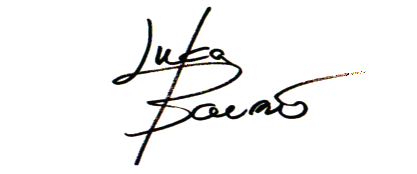 Luka Banović						       mag. Miha Pauko